   WELCOME TOTHE CHURCH OF THE STRAITSPastor David WallisFebruary 10, 2019                      10:30 a.m.Welcome and Announcements Please sign our attendance pads; pass it down the pew, take time to note with whom you are sitting, so that you can greet them later.Green Prayer Cards may be filled out with your joys/prayer concerns. Ushers will collect them during prayer time.This morning the Liturgist is Michael Canales*Call to Worship in Song                          #394
            “In My Life Lord, Be Glorified”*Prayer of Confession	          
Lord of Heaven, help us do the work of building our foundation in you. Some of that is unseen, but it influences what is seen. Then, the storms of life will only magnify the solid foundation, which is you, in Jesus’ name, Amen!*Gloria Patri			               #623Official Welcome of New MembersInstallation of Church Officers*Hymn                                                       #277“The Church’s One Foundation”First Scripture Reading                                   1 Samuel 10:8, 13:7b-14             pg. 270Time with Children     *Affirmation of Faith through Song            screen“You Are My All”Sharing our Joys and Concerns	Silent Prayer and Pastoral Prayer	The Lord’s Prayer	Our Father, who art in heaven, hallowed be thy name. Thy 	kingdom come, thy will be done on earth as it is in heaven. Give us this day our daily bread. And forgive us our trespasses as we forgive those 	who trespass against us. And lead us not into temptation, but deliver us 	from evil. For thine is the kingdom, and the power, and the glory forever. Amen.		Giving our Tithes and OfferingsOffertory                                Doxology                                                   #625*Prayer of DedicationSpecial Music    “Here I Am Lord”   Les JacksonSecond Scripture Reading                        pg. 961                                  Matthew 7:24-27Sermon     “Make Sure You are Standing 
                         on Something Solid!”    *Hymn              “Trusting Jesus”               #355*Benediction*Postlude                                            in unisonGod be with you till we meet again; 
By His counsels guide, up-hold you, 
With His sheep securely fold you; 
God be with you till we meet again.***************  Please join us for refreshments after the service in Fellowship Hall.Everyone is welcome!How to become a ChristianAdmit to God that you have done things that oppose His desires for you.	“For all have sinned and fall short of 	the glory of God.”           Romans 3:23Acknowledge Jesus Christ as God’s only solution to your condition.	“Jesus answered, “I am the way and 	the truth and the life. No one comes to 	the Father except through me.” 				       John 14:6Ask God to forgive your sins and invite Jesus into your life.     	“Yet to all who received him, to those 	who believed in his name, he gave the 	right to become children of God.”				       John 1:12What to Pray“Lord Jesus, I need you. Thank you for coming to earth, living an unblemished life, and dying on the cross for my sins. I open the door of my life and receive you as Savior and Lord of everything I do. Make me the kind of person you want me to be.”What to DoGo to God in prayer daily.   Read God’s word daily.       Open your life to other Christian friends.           Worship God weekly at church.If God is speaking to you this morning and you desire to receive Jesus Christ as your Savior and Lord, or desire prayer for a particular matter, we invite you to the front of the sanctuary at the close of the service where Pastor Dave and/or others will be glad to pray and talk with you.THE CHURCH OF THE STRAITS STAFF307 N. Huron Street  •  P.O. Box 430Mackinaw City, MI 49701231-436-8682 Office  • 231-436-5765 Fax231-436-5484 Parsonagewww.thechurchofthestraits.com  cotsoffice@yahoo.com Minister		Pastor David WallisYouth Director		Vicki Wagonis-BryersHead Ushers		Todd Kohs and
			Greg PietrowskiOrganist/Pianist		Loretta Martinek Clerk			Laura JacksonTreasurer		Janet SchaeferFinancial Secretary	Jean HuntSecretary		Judy ChurchillIn the Nursery – for 1st grade and younger        Feb. 10 –  Kellie Downing        Feb. 17 – Jean Hunt         Feb. 24 – Ariel DurantLiturgists in Coming Weeks:         Feb. 17  –  Jennifer Cole         Feb. 24  –  Julie BurnettSunday Worship Attendance       2/3/19	10:30 am	100	              2/4/18       	10:30 am	110Flowers:  If you wish to have flowers on the Altar for any occasion, please contact the church office at 436-8682.Hearing Devices are available from the sound booth. Please turn the device off and return it to the sound booth after the service.  CHURCH CALENDARFebruary 10 – 17, 2019SUN 2-10       3:00 pm	AA                                         5:00 pm	Prayer Meeting                       6:00 pm	Disciple III   MON 2-11     3:00 pm	Women’s Bible Study                        6:00 pm	Youth Meeting                       TUE 2-12     10:00 am	Sr Chair YogaWED 2-13    10:00 am	Food PantrySAT 2-16       9:00 am	Men’s AccountabilitySUN 2-17       9:30 am	Youth/Adult Sun. School                      10:30 am	Traditional Worship                           Noon	Valentine Soup Lunch                       3:00 pm	AA                       5:00 pm	Prayer Meeting                       6:00 pm	Disciple IIIANNOUNCEMENTSOperation Christmas Child Shoeboxes –        February is accessories: sunglasses, 
  watches, jewelry, necklaces, hair ties, etc…Have a Heart for Our Youth?Youth meeting rescheduled! Erin Iafrate, Young Life, Grand Traverse Area Director will be here. We will explain our direction and plan to reach our youth for Christ. Please attend the meeting -   tomorrow Monday, February 11, 6pm-8pm. Food provided.
                                                 Thanks!  VickiNaomi Leukemia Benefit will he held at St. Anthony’s Parish Life Center, Sunday March 3rd from 4 – 7 pm. Pancakes and all the fixings – scrambled eggs, hash-browns, biscuits & gravy, ham, sausage, juice & coffee. There will be a 50/50 drawing, silent auction, bake sale. Cost is by Donation. Questions – contact Rose LaPointe.   Next Week is Clink for Kate’s KidsThe Annual LIVER AND ONIONS Dinner for Men Only will be held on Friday, February 15th, at 6:00 p.m. in St. Anthony’s Parish Hall.
Even if you don’t like liver there’s enough other kinds of food to satisfy your hunger.  Please bring an appetizer or dish to pass and your own beverage of choice.  Tea, coffee, pop will be provided by your hostess, Sister Chris.   
A signup sheet is located in the fellowship hall.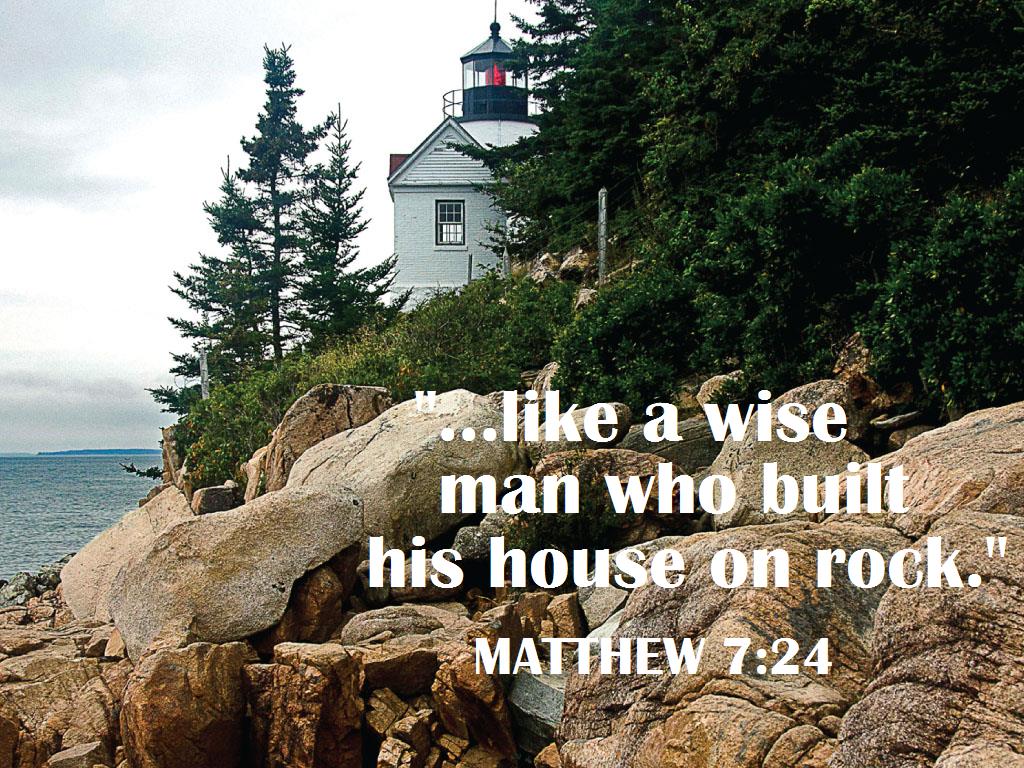 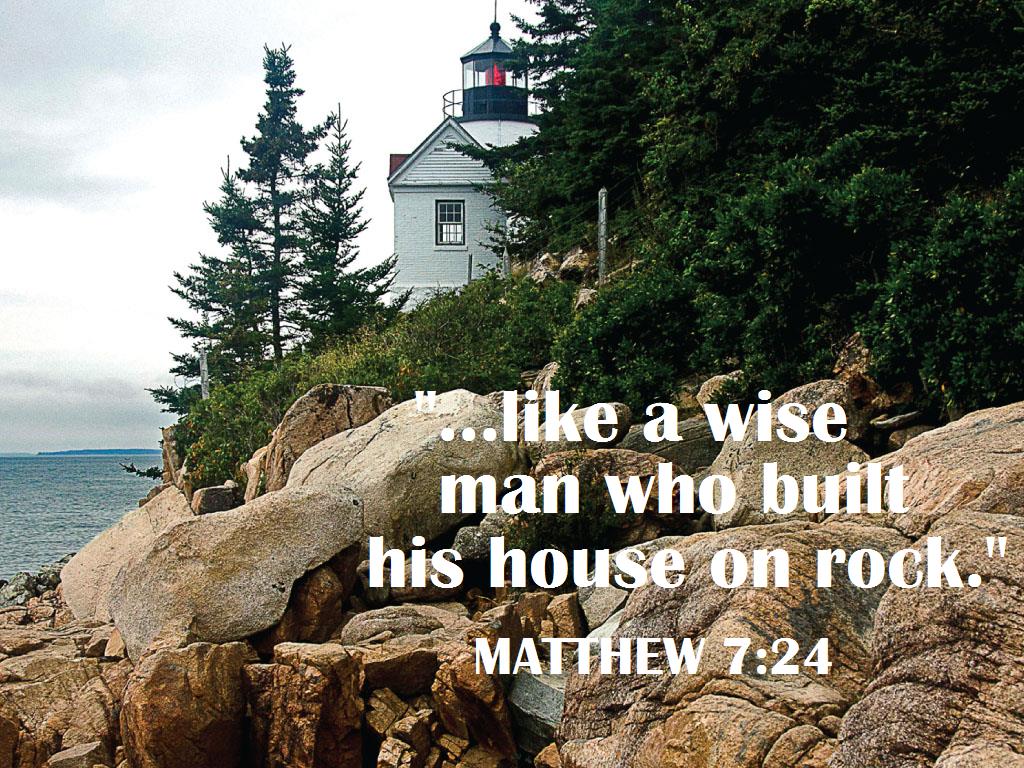 